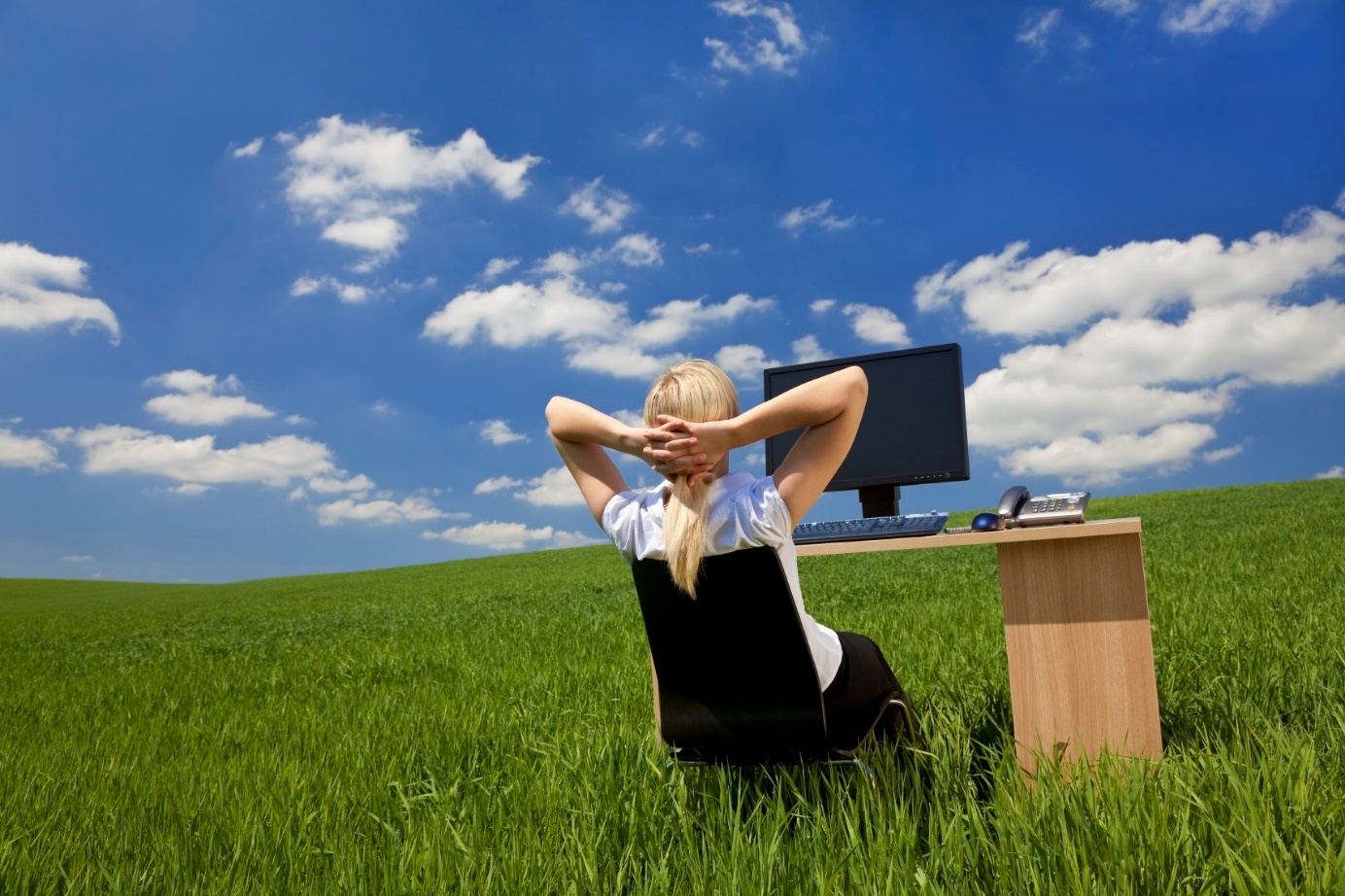 "Een effectieve cursus waar ik blijvend profijt van heb"Svend van de Velde, programmamanager, Universiteit UtrechtU bent intelligent en ambitieus en doet graag werk dat nuttig is en bijdraagt aan het succes van de organisatie. Daarom heeft u een leidinggevende rol aangenomen. In de praktijk merkt u dat u vooral tijd kwijt bent met brandjes blussen, het managen van conflicten en het dragen van  andermans verantwoordelijkheden. Naast dat dit ten koste gaat van de efficiëntie daalt uw werkplezier en nemen gevoelens van stress toe. U bent niet de enige. In de twintig jaar dat ik als organisatiepsycholoog werk kom ik het bij vrijwel alle leidinggevenden tegen. Groot is dan ook de opluchting als mensen ontdekken dat het ook anders kan. Met het leiderschapsprogramma “Stressvrij leidinggeven” help ik u een leiderschapsrol te vinden die meer sturingskracht geeft, meer werkplezier oplevert en minder stress kost. Wees welkom in dit programma! Ik zie uit naar onze samenwerking.  Niels van Steenbergen (Cursusleider)DoelgroepU hebt een leidinggevende of coördinerende rol en de ambitie om uw organisatie en uzelf verder te ontwikkelen.ResultaatHet programma stressvrij leidinggeven vergroot:  uw effectiviteit en sturingskrachtuw inzicht in persoonlijke- en organisatieprocessen  uw antenne voor onzichtbare organisatiedilemma'suw theoretische kennis over leiderschap en organisatiesuw werkplezierIntakeIn de intake bespreken we of uw behoeften en het programma bij elkaar aansluiten.SeminarsSeminar 1: Stressvrij leidinggeven als persoonU krijgt inzicht in welke persoonlijke kenmerken, achtergronden en ervaringen invloed hebben op uw manier van leidinggeven.Seminar 2: Uw leiderschapsrol vinden en oppakkenU leert welke leiderschapsrollen u onbewust opneemt en welke alternatieve rollen u kan inzetten om effectief te zijn.Seminar 3: Stressvrij leidinggeven in de dynamiek van uw organisatieU ontwikkelt een sensitiviteit voor organisatiedynamieken en een manier om daar mee om te gaan.  Seminar 4: Stressvrij leidinggeven in een andere contextU observeert en analyseert andere leidinggevenden in een andere context en leert alternatieve manieren van organiseren en leidinggeven.   Programma onderdelen   Exploratiethema: U onderzoekt persoonlijke thema’s die uw functioneren beïnvloeden.Stressogram maken: u brengt de stressfactoren, die invloed hebben op uw rol, in kaart.  Organisatie rol consultatie: We exploreren en analyseren stressvolle leiderschap- of organisatiedilemma’s.Rolbiografie: We exploreren rollen uit het verleden die uw huidige rol beïnvloeden.Organisatie rol analyse: We analyseren interne beelden die uw leiderschap beïnvloeden.Hier en nu activiteiten: We reflecteren op onbewuste groepsprocessen terwijl ze plaatsvinden in het hier en nu.Organisatieobservatie: We onderzoeken het gedrag in organisaties door middel van observeren.Theorie: Als cursusleider geef ik korte en inspirerende lezingen over onderwerpen zoals:  Waarom samenwerken niet werkt!, De stress van het leidinggeven! En Weerstand tegen verandering!Literatuur: We bespreken gezamenlijk inspirerende literatuur over leiderschap en organisatie van onder andere Manfred Kets de Vries, David Armstrong en Susan LongThuisopdrachten: U voert organisatieobservaties uit en schrijft reflectieverslagen.CoachingNa het programma heeft u een coachingsgesprek waar u een leiderschapsdillema onderzoekt, analyseert en aanpakt.Theoretisch kaderStressvrijleidinggeven is geïnspireerd door kennis en inzicht uit de psychoanalyse, de organisatiedynamiek, de systeemtheorie en het grouprelations gedachtengoed.Het programma gaat uit van de gedachte dat u als leidinggevende naast expliciete organisatie issues, zoals een deadline, een tekort aan personeel of een omzet target, ook te maken krijgt met impliciete organisatie issues.  Dit zijn issues die u niet ziet maar wel voelt, zoals het gevoel dat u gedwongen wordt de verantwoordelijkheid van anderen te dragen of een het gevoel dat er een conflict onder de oppervlakte speelt of het gevoel dat er achter uw rug gepraat wordt. Beide soorten issues leveren stress op. Echter het managen van de issues uit de impliciete werkelijkheid zijn minder grijpbaar en daardoor ook minder makkelijke te managen. In het programma stressvrij leidinggeven leert u zowel de expliciete als de impliciete issues te doorgronden en te managen.   Cursusleider  Praktische informatieNiels van Steenbergen Consultancy | 3524 AH | Utrecht | www.nvsc.nl | info@nvsc.nl| 0651803376 |“Een zinvol programma voor iedereen die beter wil begrijpen welke processen zichonbewust in de organisatie afspelen en wel welke rol jij daarin speelt of anders kuntaannemen” Marlies Teeuwen Programma coördinator (Graduate School of Informatics)“De cursus heeft mij bewust gemaakt van de onbewuste bagage die iedereen meeneemt in het dagelijks werk. Leiderschap nemen betekent dat je je ervan bewust bent dat onbewuste processen hinderlijk én helpend kunnen zijn in een organisatie.” Christa Hooijer Directeur Institutenorganisatie (NWO)“Met behulp van de cursus kreeg ik meer grip op het onderscheid tussen mezelf en mijn professionele rol. Hierdoor ervoer ik meer ruimte om beiden volledig in te kunnen zetten voor mijn organisatie.” Bregje Swart Manager (UVA)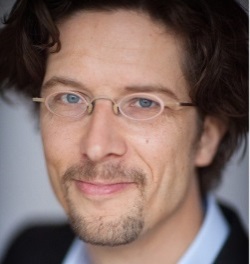 Als zelfstandig organisatiepsycholoog help ik (Niels van Steenbergen) leidinggevenden door middel van consultancy, coaching en opleiding met de ontwikkelen van hun rol. Voordat ik zelfstandig consultant werd werkte ik tien jaar als trainer/docent aan de Universiteit van Utrecht. De afgelopen 20 jaar heb ik voor uiteenlopende organisaties, in de academische & medische wereld, de ICT & muziek branche en het politie & gevangeniswezen, leiderschapsprogramma's verzorgd. Mijn eigen ontwikkeling is ondersteund door studie en training bij de Universiteit Utrecht, NPI instituut voor organisatieontwikkeling, The Institute for the Application of Social Sciences (IAS international) en Inscape International. Ik ben lid van The International Society for the psychoanalytic Study of Organizations (ISPSO).DataDe seminars zijn steeds twee dagen van 9.00-17.00 uur in de periode november 2017 tot maart 2018 (de exacte data volgen nog)TijdsinvesteringTussen de 100 en 120 uur, inclusief literatuurstudieLocatieUtrecht, Oorsprongpark 7 Utrecht Groepsgrootteminimaal 5, maximaal 12 deelnemers. Bij meer dan 7 deelnemers zullen, naast Niels van Steenbergen, één of meer van de volgende consultants worden ingeschakeld: drs. Joost Levy, (www.proconsult.nl), drs. Astrid van Echteld  (www.joeroke.nl)Kosten€ 3.500, inclusief intakegesprek, coachingsgesprek, lunch, koffie & thee en een uitgebreide reader. btw vrijgesteld.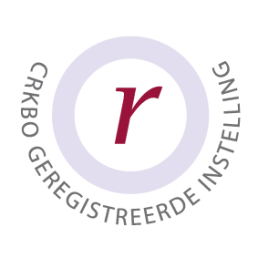 CertificaatBij het doorlopen van het volledige programma en het maken van de opdrachten ontvangt u een certificaat.Extra informatieWww.nvsc.nl | niels@nvsc.nl | 0651803376 |Aarzel niet om contact op te nemen voor extra informatie .Aanmeldingsformulier2017Aanmeldingsformulier2017Titel/initialen/voornaam AchternaamFunctietitel Geboortedatum Nationaliteit/sekseNaam OrganisatieAdres OrganisatieFactuur adres (digitaal)Kostenplaatsnummer Telefoon werk Telefoon mobielEmail adresDatumHandtekening deelnemer                                                                                      Handtekening deelnemer                                                                                      De ondertekende schrijft zich in voor het leiderschapsprogramma “stressvrij leidinggeven ” en gaat akkoord met de algemene voorwaarden zoals hieronder geformuleerd.  U bent geregistreerd als we het compleet ingevulde aanmeldingsformulier hebben ontvangen en  de factuur betaald isAanmeldingen worden op basis van ontvangstdatum behandeldBij overaanmeldingen wordt een reservelijst aangemaaktKosteloos annuleren kan tot zes weken voor aanvang van de cursusNa deze periode zal het volledige bedrag in rekening worden gebracht Alleen schriftelijke annuleringen worden geaccepteerd Niels van Steenbergen Consultancy behoudt zich het recht om de cursus te annuleren bij onvoldoende aanmeldingen. Het cursusgeld wordt dan geretourneerd.  Uw aanmelding kunt u sturen naar:Niels van Steenbergen Consultancy  (Stressvrijleidinggeven 2017) Schiermonnikoog 13 3524 AH | Utrecht De ondertekende schrijft zich in voor het leiderschapsprogramma “stressvrij leidinggeven ” en gaat akkoord met de algemene voorwaarden zoals hieronder geformuleerd.  U bent geregistreerd als we het compleet ingevulde aanmeldingsformulier hebben ontvangen en  de factuur betaald isAanmeldingen worden op basis van ontvangstdatum behandeldBij overaanmeldingen wordt een reservelijst aangemaaktKosteloos annuleren kan tot zes weken voor aanvang van de cursusNa deze periode zal het volledige bedrag in rekening worden gebracht Alleen schriftelijke annuleringen worden geaccepteerd Niels van Steenbergen Consultancy behoudt zich het recht om de cursus te annuleren bij onvoldoende aanmeldingen. Het cursusgeld wordt dan geretourneerd.  Uw aanmelding kunt u sturen naar:Niels van Steenbergen Consultancy  (Stressvrijleidinggeven 2017) Schiermonnikoog 13 3524 AH | Utrecht 